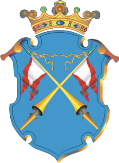 	Республика КарелияАДМИНИСТРАЦИЯ КААЛАМСКОГО СЕЛЬСКОГО ПОСЕЛЕНИЯ
ПОСТАНОВЛЕНИЕот « 01» октября  2019 года                                                                          № 24 О внесении изменений в Постановление Администрации Кааламского сельского поселения № 12 от 28.03.2019г.      В соответствии с Постановлением Правительства Российской Федерации от 30.12.2017 № 1710 "Об утверждении государственной программы Российской Федерации "Обеспечение доступным и комфортным жильем и коммунальными услугами граждан РФ", постановлением Правительства Республики Карелия от 31.08.2017 № 301-П "Об утверждении государственной программы Республики Карелия "Формирование современной городской среды" Администрация Кааламского сельского поселения ПОСТАНОВЛЯЕТ:Внести изменения в Приложение № 4 к Постановлению Администрации Кааламского сельского поселения № 12 от 28.03.2019г. «О внесении изменений в Постановление Администрации Кааламского сельского поселения № 22 от 14.11.2017г.» изложив его в редакции согласно приложению к настоящему Постановлению.Опубликовать настоящее Постановление в средствах массовой информации и разместить на официальном сайте Администрации Кааламского сельского поселения в сети Интернет.Глава Кааламского сельского поселения  	        А.М.МищенкоПриложениеПриложение № 4Адресный перечень дворовых и общественных территорий, нуждающихся в благоустройстве № п/пНаименование дворовой и общественной территорииДворовые территорииДворовые территорииРесп Карелия, г Сортавала, поселок Кааламо, ул. Гагарина, д 21Респ Карелия, г Сортавала, поселок Кааламо, ул. Гагарина, д 20Респ Карелия, г Сортавала, поселок Кааламо, ул. Центральная,  д 2АРесп Карелия, г Сортавала, поселок Кааламо, ул. Центральная, д 2БРесп Карелия, г Сортавала, поселок Кааламо, ул. Центральная, д 3Респ Карелия, г Сортавала, поселок Кааламо, ул. Центральная, д 2Респ Карелия, г Сортавала, поселок Кааламо, ул. Центральная, д 1Общественные территорииОбщественные территорииПлощадь,  п. Кааламо рядом с домами №1 и №2 по ул. Центральная 2 этапПлощадь, п. Кааламо, ул. Центральная, перед Домом культуры